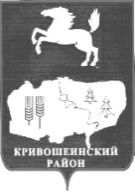 АДМИНИСТРАЦИЯ  КРИВОШЕИНСКОГО РАЙОНАПОСТАНОВЛЕНИЕ                27 .03.2014 г.								                              №188				    с. КривошеиноТомской областиОб  утверждении Порядка принятия решений о создании, реорганизации и ликвидациимуниципальных образовательных учреждений Кривошеинского района, а также реализацииуказанных решений в муниципальном образовании Кривошеинский район (в редакции Постановлений Администрации Кривошеинского района от 22.09.2014 № 631;от 15.12.2014 №840, от 21.09.2017 №433)В соответствии с Федеральным Законом от 06.10.2003 №131-ФЗ  «Об общих принципах организации местного самоуправления  в Российской Федерации», Федеральным Законом от 12.01.1996 N 7-ФЗ "О некоммерческих организациях", Федеральным Законом от 03.11.2006 N 174-ФЗ "Об автономных учреждениях", Федеральным  законом  от 29.12.2012 №273-ФЗ «Об образовании в Российской Федерации», Законом Томской области от 12.08.2013 №149-ОЗ «Об образовании в Томской области», Решением Думы Кривошеинского района от 28.07.2011 №83 «Об утверждении Положения «О порядке управления и распоряжения муниципальным имуществом, находящимся в муниципальной собственности муниципального образования Кривошеинский район»,Уставом муниципального образования Кривошеинский район,ПОСТАНОВЛЯЮ:1. Утвердить    «Порядок   принятия   решений  о  создании,  реорганизации   и     ликвидациимуниципальных образовательных учреждений Кривошеинского района, а также реализации указанных решений в муниципальном образовании Кривошеинский район» согласно приложению.2.  Настоящее Постановление  вступает в силу с даты его подписания.3. Настоящее постановление подлежит опубликованию в Сборнике нормативных актов и размещению в сети Интернет  на официальном сайте муниципального образования Кривошеинский район.4.  Контроль за исполнением настоящего постановления возложить на заместителя Главы муниципального образования по вопросам ЖКХ, строительства, транспорта, связи, ГО и ЧС и социальным вопросам Д.В.Кондратьева.Глава Кривошеинского района 						    (Глава Администрации)						                      А.В.РазумниковИсп. Кустова Мария Федоровна  2-19-74Копия верна:Управляющий делами                                                                                               М.Ю.КаричеваНаправлено: Прокуратура, Управление образования, ОУ-17, Управление финансов, ЦМБ, СборникПриложение к постановлениюот 27.03.2014 № 188ПОРЯДОК  ПРИНЯТИЯ РЕШЕНИЙ  О СОЗДАНИИ,РЕОРГАНИЗАЦИИ И ЛИКВИДАЦИИМУНИЦИПАЛЬНЫХ ОБРАЗОВАТЕЛЬНЫХ УЧРЕЖДЕНИЙКРИВОШЕИНСКОГО РАЙОНА, А ТАКЖЕ РЕАЛИЗАЦИЯ УКАЗАННЫХ РЕШЕНИЙ В МУНИЦИПАЛЬНОМ ОБРАЗОВАНИИ КРИВОШЕИНСКИЙ РАЙОНI. ОБЩИЕ ПОЛОЖЕНИЯ.1.1. Настоящий Порядок определяет принятие решений о создании, реорганизации и ликвидации муниципальных образовательных  учреждений Кривошеинского района, а также реализация указанных решений в муниципальном образовании Кривошеинский район. Порядок разработан в соответствии с  Гражданским Кодексом Российской Федерации, Федеральным Законом от 06.10.2003 №131-ФЗ «Об общих принципах организации местного самоуправления  в Российской Федерации», Федеральным  законом  от 29.12.2012 №273-ФЗ «Об образовании в Российской Федерации», Законом Томской области от 12.08.2013 №149-ОЗ «Об образовании в Томской области», », Решением Думы Кривошеинского района от 28.07.2011 №83 «Об утверждении Положения «О порядке управления и распоряжения муниципальным имуществом, находящимся в муниципальной собственности муниципального образования Кривошеинский район», Уставом муниципального образования Кривошеинский район. Понятия, используемые в данном Порядке:Муниципальное образовательное учреждение (далее – МОУ) – это учреждение, осуществляющее образовательный процесс, то есть реализующее одну или несколько образовательных программ и обеспечивающее содержание, воспитание обучающихся (воспитанников) на территории муниципального образования Кривошеинский район.Создание нового муниципального образовательного учреждения не сопряжено с объединением, преобразованием или упразднением муниципальных образовательных учреждений.Реорганизация МОУ:- в форме слияния одного юридического лица с другим все имущественные права и обязанности каждого из них переходят к третьему юридическому лицу, возникшему в результате слияния; первые два юридических лица прекращают свою деятельность. В отношении первых двух образовательных учреждений необходимо выполнить все действия, предусмотренные статьями 22 и 34 Федерального закона Российской Федерации «Об образовании в Российской Федерации».- в форме присоединения одного юридического лица к другому юридическому лицу, к последнему переходят все имущественные права и обязанности присоединенного юридического лица; в отношении присоединяемого образовательного учреждения необходимо соблюдать требования статей 22 и 34 Федерального закона Российской Федерации «Об образовании в Российской Федерации».- в форме разделения создается два или более новых юридических лица, а прежнее прекращает свое существование, в отношении него необходимо соблюдать требования статей 22 и 34 Федерального закона Российской Федерации «Об образовании в Российской Федерации».- в форме выделения юридическое лицо продолжает функционировать в прежнем своем качестве, но отдельные его структуры или подразделения обособляются, и на базе них создается одно или несколько новых юридических лиц; к каждому из юридических лиц переходят по разделительному балансу или акту (ст. 59 ГК РФ) в соответствующих частях права и обязанности реорганизованного юридического лица.- в форме преобразования у прекращающего свое действие юридического лица возникает только один правопреемник. Преобразование юридического лица сопровождается существенным изменением его правового статуса.Ликвидация юридического лица ведет к прекращению его деятельности без перехода прав и обязанностей в порядке правопреемства к другим лицам. Порядок ликви-дации образовательного учреждения определен ст. 61-64 ГК РФ и ст. 22 и п.9 ст. 34 Федерального закона Российской Федерации «Об образовании в Российской Федерации».1.3. Настоящий порядок применяется по отношении к следующим муниципальным образовательным учреждениям  Кривошеинского района:- муниципальные дошкольные образовательные учреждения;- муниципальные общеобразовательные учреждения, реализующие программы начального общего, основного общего, среднего общего образования;- муниципальное образовательное учреждение дополнительного образования.1.4. Функции Учредителя от имени муниципального образования Кривошеинский район исполняет Администрация (исполнительно-распорядительный орган муниципального образования) - Администрация Кривошеинского района.1.5. Муниципальное казённое учреждение «Управление образования Администрации Кривошеинского района Томской области» (далее – Управление образования),   осуществляет  определенной Учредителем часть функций и полномочий от имени Администрации Кривошеинского района в соответствии с постановлением Администрации Кривошеинского района от 30.03.2015 №177. (в редакции постановления Администрации Кривошеинского района Томской области от 21.09.2017 №433).1.6.  Тип и вид муниципального образовательного учреждения устанавливается Учредителем. 2. ПОРЯДОК ПРИНЯТИЯ РЕШЕНИЙ О СОЗДАНИИ  МУНИЦИПАЛЬНОГО ОБРАЗОВАТЕЛЬНОГО УЧРЕЖДЕНИЯ.Муниципальное образовательное учреждение создается и регистрируется в соответствии с законодательством Российской Федерации.2.2.  Решение о создании МОУ принимает Учредитель - Администрация  Кривошеинского района.2.3. В  постановлении Администрации Кривошеинского района о создании муниципального образовательного учреждения должны быть определены:наименование учреждения с указанием его типа, цели и предмет деятельности муниципального образовательного учреждения;источники финансирования мероприятий по созданию муниципального образовательного учреждения, включая затраты на его государственную регистрацию;3) сведения об имуществе, в том числе особо ценном движимом имуществе для автономных и бюджетных учреждений, закрепляемом за МОУ на праве оперативного управления;4)  сведения о недвижимом имуществе (в том числе земельных участках), закрепляемом (предоставляемом в постоянное (бессрочное) пользование) за создаваемым МОУ;5) перечень мероприятий по созданию муниципального образовательного учреждения с указанием сроков их проведения.Муниципальное образовательное учреждение наделяется только тем имуществом, которое соответствует цели, предмету и видам его деятельности. Имущество МОУ формируется за счет:имущества, закрепленного за МОУ на праве оперативного управления;доходов МОУ от приносящей доходы деятельности в случае, если ее осуществление предусмотрено уставом муниципального образовательного учреждения;иных, не противоречащих законодательству источников.2.5. Устав создаваемого МОУ разрабатывается Управлением образования, в чьем ведении будет находиться созданное МОУ, и утверждается в установленном законодательством порядке.2.6. Муниципальное образовательное учреждение действует на основании Устава, утвержденного Учредителем и зарегистрированного в установленном законом порядке.
2.7.	Права юридического лица у МОУ в части ведения финансово-хозяйственной деятельности, предусмотренной его уставом и направленной на подготовку образовательного процесса, возникают с момента внесения в Единый государственный реестр юридических лиц записи о государственной регистрации в порядке, установленном законодательством Российской Федерации.2.8. Муниципальное образовательное учреждение может создавать филиалы в соответствии с законодательством Российской Федерации. При этом ответственность за деятельность своих филиалов несет муниципальное образовательное учреждение. 2.9.	Право на ведение образовательной деятельности и льготы, установленные законодательством Российской Федерации, возникают у МОУ с момента выдачи ему лицензии (разрешения). МОУ проходит  государственную аккредитацию в порядке, установленном Федеральным законом Российской Федерации 29.12.2012 №273-ФЗ «Об образовании в Российской Федерации».2.10.	Права МОУ на выдачу своим выпускникам документа об образовании возникают с момента государственной аккредитации, подтвержденной свидетельством о государственной аккредитации, в порядке, установленном Федеральным законом Российской Федерации от 29.12.2012 №273 «Об образовании в Российской Федерации». (В редакции постановления Администрации Кривошеинского района от 22.09.2014 № 631)2.11. Предложение о  создании муниципального образовательного учреждения должно выдвигаться в сроки, дающие возможность включения в проект бюджета муниципального образования Кривошеинский  район следующего года расходов, необходимых на создание и обеспечение деятельности созданного муниципального образовательного учреждения, или согласование и определение источников финансового обеспечения этих расходов в текущем году с внесением соответствующих изменений в решение о бюджете района.2.12. С целью обеспечения надлежащей подготовки к осуществлению учебного процесса финансовое обеспечение муниципального образовательного учреждения должно быть открыто не позднее, чем за 3 месяца до начала учебного процесса.3. ПОРЯДОК ПРИНЯТИЯ РЕШЕНИЙ О РЕОРГАНИЗАЦИИ МУНИЦИПАЛЬНОГО ОБРАЗОВАТЕЛЬНОГО УЧРЕЖДЕНИЯ3.1. Муниципальное образовательное учреждение может быть реорганизовано в иную некоммерческую образовательную организацию в соответствии с законодательством Российской Федерации.3.2. Реорганизация (изменение организационно-правовой формы, статуса) муниципального образовательного учреждения может быть проведена в форме слияния, присоединения, разделения, выделения и преобразования в соответствии с действующим гражданским законодательством Российской Федерации и другими федеральными законами.Предложение о реорганизации муниципального образовательного учреждения подготавливается Управлением образования и направляется учредителю для принятия решения. Решение о реорганизации, если это не влечет за собой нарушение обязательств образовательного учреждения, или если Учредитель принимает эти обязательства на себя, принимается Администрацией Кривошеинского района.3.3. При слиянии образовательных учреждений права и обязанности каждого из них переходят к вновь возникшему образовательному учреждению в соответствии с передаточным актом.При присоединении образовательного учреждения к другому образовательному учреждению к последнему переходят права и обязанности присоединенного образовательного учреждения в соответствии с передаточным актом.При разделении образовательного учреждения его права и обязанности переходят к вновь возникшим образовательным учреждениям в соответствии с разделительным балансом.При выделении из состава образовательного учреждения одного или нескольких образовательных учреждений к каждому из них переходят права и обязанности реорганизованного образовательного учреждения в соответствии с разделительным балансом.При преобразовании образовательного учреждения одного вида в образовательное учреждение другого вида (изменении организационно-правовой формы) к вновь возникшему образовательному учреждению переходят права и обязанности реорганизованного образовательного учреждения в соответствии с передаточным актом.3.4. Передаточный акт и разделительный баланс должны содержать положения о правопреемстве по всем обязательствам реорганизованного образовательного учреждения в отношении всех его кредиторов и должников, включая и обязательства, оспариваемые сторонами.Передаточный акт и разделительный баланс утверждаются Учредителем и представляются вместе с учредительными документами для государственной регистрации вновь возникших образовательных учреждений или внесения изменений в учредительные документы существующих образовательных учреждений.3.5. К передаточному акту и разделительному балансу образовательного учреждения должны быть приложены следующие документы:- инвентаризационная опись основных средств и товарно-материальных ценностей на дату проведения реорганизации;- расшифровка дебиторской и кредиторской задолженности;- при слиянии, разделении и преобразовании справка о закрытии расчетных и иных счетов;- сведения о передаче дел, в том числе по кадровому составу.3.6. Руководитель образовательного учреждения в течение трех рабочих дней после даты принятия решения о реорганизации обязан в письменной форме сообщить в регистрирующий орган о начале процедуры реорганизации, в том числе о форме реорганизации, с приложением постановления Администрации Кривошеинского района о реорганизации.3.7. Образовательное учреждение считается реорганизованным, за исключением случаев реорганизации в форме присоединения, с момента государственной регистрации вновь возникшего образовательного учреждения.3.8. При реорганизации образовательного учреждения в форме присоединения к нему другого образовательного учреждения первое из них считается реорганизованным с момента внесения в Единый государственный реестр юридических лиц записи о прекращении деятельности присоединенного образовательного учреждения.3.9. Государственная регистрация вновь возникшего в результате реорганизации образовательного учреждения, внесение в Единый государственный реестр юридических лиц записи о прекращении деятельности реорганизованного образовательного учреждения, а также государственная регистрация внесенных в устав изменений и дополнений осуществляются в порядке, установленном законодательством Российской Федерации.3.10. При реорганизации образовательного учреждения его устав, лицензия и свидетельство о государственной аккредитации утрачивают силу.  4. ПОРЯДОК ПРИНЯТИЕ РЕШЕНИЙ ОБ ИЗМЕНЕНИИ ТИПА  СУЩЕСТВУЮЩЕГО МУНИЦИПАЛЬНОГО БЮДЖЕТНОГО (КАЗЕННОГО)   УЧРЕЖДЕНИЯ В ЦЕЛЯХ СОЗДАНИЯ МУНИЦИПАЛЬНОГО КАЗЕННОГО (БЮДЖЕТНОГО) УЧРЕЖДЕНИЯ4.1. Изменение типа существующего муниципального образовательного учреждения не является его реорганизацией.4.2. Изменение типа существующего муниципального бюджетного (казенного) образовательного учреждения осуществляется  по инициативе Учредителя.4.3. Решение об изменении типа существующего муниципального бюджетного (казенного) образовательного учреждения в целях создания муниципального казенного (бюджетного) образовательного учреждения принимается Администрацией Кривошеинского района в форме постановления.4.4. Управление образования направляет в Администрацию Кривошеинского района  Предложение с описанием целесообразности  об  изменения типа существующего муниципального бюджетного или муниципального казенного образовательного учреждения.4.5. Постановление Администрации Кривошеинского района об изменении типа существующего муниципального бюджетного (казенного) образовательного учреждения должно содержать:4.5.1. Наименование существующего муниципального бюджетного (казенного) образовательного учреждения с указанием его типа;4.5.2. Наименование создаваемого муниципального бюджетного (казенного) образовательного учреждения с указанием его типа;4.5.3. Наименование учредителя – Администрации Кривошеинского района после изменения типа муниципального бюджетного (казенного) образовательного учреждения;4.5.4. Изменение (сохранение) основных целей деятельности муниципального бюджетного или казенного учреждения;4.5.5. Поручение о подготовке изменений в устав муниципального бюджетного (казенного) образовательного учреждения.5. ПОРЯДОК ПРИНЯТИЯ РЕШЕНИЙ О СОЗДАНИИ МУНИЦИПАЛЬНЫХ УЧРЕЖДЕНИЙ ПУТЕМ ИЗМЕНЕНИЯ ТИПА СУЩЕСТВУЮЩЕГО МУНИЦИПАЛЬНОГО БЮДЖЕТНОГО ИЛИ КАЗЕННОГО УЧРЕЖДЕНИЯ В ЦЕЛЯХ СОЗДАНИЯ МУНИЦИПАЛЬНОГО АВТОНОМНОГО   УЧРЕЖДЕНИЯ, А ТАКЖЕ ПУТЕМ ИЗМЕНЕНИЯ ТИПА СУЩЕСТВУЮЩЕГО МУНИЦИПАЛЬНОГО АВТОНОМНОГО УЧРЕЖДЕНИЯ В ЦЕЛЯХ СОЗДАНИЯ МУНИЦИПАЛЬНОГО БЮДЖЕТНОГО ИЛИ КАЗЕННОГО   УЧРЕЖДЕНИЯ5.1. Изменение типа существующего муниципального бюджетного или муниципального казенного  учреждения в целях создания муниципального автономного  учреждения осуществляется  по инициативе муниципального бюджетного или казенного учреждения либо по инициативе Учредителя,  с согласия муниципального учреждения, если принятие соответствующего решения не повлечет за собой нарушение конституционных прав граждан, в том числе права на получение бесплатного образования, права на участие в культурной жизни и доступа к культурным ценностям, права на охрану здоровья и бесплатную медицинскую помощь.5.2. Решение об изменении типа существующего муниципального бюджетного или казенного учреждения в целях создания муниципального автономного  учреждения либо об изменении типа существующего муниципального автономного  учреждения в целях создания муниципального бюджетного или казенного  учреждения принимается и оформляется муниципальным правовым актом Администрации Кривошеинского района.5.3. В случае если инициатором изменения типа муниципального бюджетного или казенного учреждения в целях создания муниципального автономного учреждения является муниципальное бюджетное или казенное учреждение, обращение муниципального бюджетного или казенного учреждения об изменении его типа направляется в Администрацию Кривошеинского района. К обращению прилагается предложение об изменении типа существующего муниципального бюджетного или казенного учреждения по форме, утвержденной Постановлением Правительства Российской Федерации от 28.05.2007 N 325 "Об утверждении формы предложения о создании автономного учреждения путем изменения типа существующего государственного или муниципального учреждения" (далее - Постановление Правительства от 28.05.2007 №325).5.4. Предложение о создании муниципального автономного учреждения путем изменения типа существующего муниципального бюджетного или муниципального казенного учреждения, представленное в предусмотренной Постановлением Правительства от 28.05.2007 N 325 форме, должно содержать:5.4.1. обоснование создания автономного учреждения, в том числе с учетом возможных социально-экономических последствий его создания, доступности такого учреждения для населения и качества выполняемых им работ, оказываемых им услуг;5.4.2. сведения об одобрении изменения типа существующего муниципального учреждения  коллегиальным органом этого учреждения при наличии такого органа;5.4.3. сведения об имуществе, находящемся в оперативном управлении соответствующего муниципального учреждения;5.4.4. сведения об ином имуществе, подлежащем передаче в оперативное управление создаваемого автономного учреждения;5.4.5. иные сведения.5.5. Учредитель - Администрация Кривошеинского района в течение 10 дней со дня поступления обращения:5.5.1. рассматривает предложение и обращение муниципального бюджетного или казенного учреждения;5.5.2. в случае отказа, в течение 3 рабочих дней с момента принятия решения об отказе в создании муниципального автономного учреждения, письменно уведомляет соответствующее муниципальное учреждение с указанием причин такого отказа;       5.5.3. в случае принятия положительного решения Управление образования  подготавливает проект муниципального правового акта  об изменении типа муниципального бюджетного или казенного образовательного учреждения и направляет указанный проект муниципального правового акта вместе с предложением об изменении типа существующего образовательного учреждения на согласование Первому заместителю Главы Кривошеинского района и в муниципальное казённое учреждение «Управление финансов Администрации Кривошеинского района» (далее – Управление финансов). (в редакции постановления Администрации Кривошеинского района Томской области от 21.09.2017 №433).5.6. Проект муниципального правового акта Администрации Кривошеинского района об изменении типа существующего муниципального бюджетного или казенного образовательного учреждения в целях создания муниципального автономного образовательного учреждения должен содержать:5.6.1. наименование существующего муниципального бюджетного или казенного учреждения с указанием его типа;5.6.2. наименование создаваемого муниципального автономного учреждения с указанием его типа;5.6.3. наименование учредителя - Администрации Кривошеинского района, а также  Управление образования, которое будет осуществлять часть функций и полномочий Учредителя создаваемого муниципального учреждения от имени Администрации Кривошеинского района;5.6.4. сведения об имуществе, закрепляемом за муниципальным автономным учреждением, в том числе перечень объектов недвижимого имущества и особо ценного движимого имущества;5.6.5. перечень мероприятий по созданию муниципального автономного учреждения с указанием сроков их проведения.5.7. В случае если инициатором изменения типа муниципального казенного или бюджетного учреждения в целях создания муниципального автономного учреждения является Учредитель, им подготавливается предложение об изменении типа существующего муниципального казенного или бюджетного учреждения по форме, установленной Постановлением Правительства Российской Федерации от 28.05.2007 N 325, которое в трехдневный срок с момента его утверждения направляется в соответствующее муниципальное учреждение для получения согласия на изменение типа.В случае поступления указанного предложения от учредителя – Администрации Кривошеинского района муниципальное учреждение в течение 7 рабочих дней с момента поступления предложения рассматривает и направляет ответ о согласии на создание автономного учреждения, а также реквизиты решения об одобрении изменения типа существующего муниципального учреждения  коллегиальным органом этого учреждения при его наличии либо об обоснованном отказе в создании такого учреждения.После получения согласия муниципального учреждения на изменение типа муниципального казенного или бюджетного учреждения в целях создания муниципального автономного учреждения Учредитель готовит проект муниципального правового акта  об изменении типа существующего муниципального казенного или бюджетного учреждения.5.8. Указанный в пунктах 5.6 - 5.7 настоящего Порядка проект муниципального правового акта  вместе с предложением об изменении типа существующего муниципального учреждения направляется  на согласование  Первому заместителю Главы Кривошеинского района и в Управление финансов. (в редакции постановления Администрации Кривошеинского района Томской области от 21.09.2017 №433).5.9. Изменение типа существующего муниципального автономного  учреждения в целях создания муниципального казенного  учреждения осуществляется учредителем -  Администрацией Кривошеинского района   в порядке, аналогичном порядку изменения типа существующего муниципального бюджетного  учреждения в целях создания муниципального казенного  учреждения, предусмотренному разделом 4 настоящего Порядка. Изменение типа существующего муниципального автономного учреждения в целях создания муниципального бюджетного учреждения осуществляется  по инициативе учредителя-Администрации Кривошеинского района.5.10. Предложение об изменении типа существующего муниципального автономного  учреждения в целях создания муниципального бюджетного или казенного  учреждения подготавливается  Управлением образования.5.11. Издание муниципального правового акта об изменении типа существующего муниципального бюджетного или казенного учреждения в целях создания муниципального автономного учреждения при сохранении объема муниципальных услуг (работ), подлежащих оказанию (выполнению) муниципальным  учреждением,  не может являться основанием для сокращения соответствующему муниципальному  учреждению объема бюджетных ассигнований в очередном финансовом году и плановом периоде, за исключением случаев внесения изменений в муниципальное задание в соответствии с действующими нормативными правовыми актами.5.12. После принятия в установленном порядке муниципального правового акта Администрацией Кривошеинского района об изменении типа муниципального бюджетного, казенного или автономного   учреждения, учредителем  муниципального учреждения утверждаются изменения в устав соответствующего муниципального бюджетного, казенного или автономного  учреждения, и реализуются иные мероприятия по изменению типа муниципального учреждения согласно перечню,  указанному в подпункте 5.6.5 пункта 5.6 настоящего Порядка.      6. ПОРЯДОК ПРИНЯТИЯ РЕШЕНИЙ О ЛИКВИДАЦИИ МУНИЦИПАЛЬНОГО ОБРАЗОВАТЕЛЬНОГО УЧРЕЖДЕНИЯ6.1. Решение о ликвидации муниципального образовательного учреждения принимается Учредителем, и оформляется постановлением Администрации Кривошеинского района.6.1. Ликвидация муниципального образовательного учреждения влечет его прекращение без перехода прав и обязанностей в порядке правопреемства к другим лицам.6.3. Ликвидация муниципального образовательного учреждения осуществляется в  соответствии с  гражданским законодательством, с учетом особенностей, предусмотренных законодательством об образовании:6.3.1. По решению учредителя;6.3.2. По решению суда в случае осуществления деятельности без надлежащей лицензии, либо деятельности, запрещенной законом Российской Федерации, либо деятельности не соответствующей его уставным целям.6.4.В случае прекращения деятельности муниципального образовательного учреждения учредитель обеспечивает перевод обучающихся, воспитанников с согласия родителей (законных представителей) в другие образовательные учреждения соответствующего типа.6.5. Учредитель, принявший решение о ликвидации МОУ, обязан в трехдневный срок сообщить об этом органу, осуществляющему государственную регистрацию юридических лиц, который вносит в Единый государственный реестр юридических лиц сведения о том, что юридическое лицо находится в процессе ликвидации.6.6. Учредитель или орган, принявшие решение о ликвидации юридического лица, назначают ликвидационную комиссию, и устанавливает порядок и сроки ликвидации в соответствии с действующим законодательством Российской Федерации. С момента назначения ликвидационной комиссии к ней переходят полномочия по управлению делами юридического лица.Ликвидационная комиссия действует в соответствии с  Гражданским кодексом Российской Федерации и муниципальным правовым актом Администрации Кривошеинского района о ликвидации муниципального образовательного  учреждения.6.7. При ликвидации муниципального казенного учреждения кредитор не вправе требовать досрочного исполнения соответствующего обязательства, а также прекращения обязательства и возмещения связанных с этим убытков.6.8. Требования кредиторов ликвидируемого муниципального учреждения (за исключением муниципального казенного учреждения) удовлетворяются за счет имущества, на которое в соответствии с законодательством Российской Федерации может быть обращено взыскание.Недвижимое и движимое имущество муниципального учреждения, оставшееся после удовлетворения требований кредиторов, а также недвижимое и движимое имущество, на которое в соответствии с федеральным законодательством Российской Федерации не может быть обращено взыскание по обязательствам ликвидируемого муниципального учреждения, в установленном действующим законодательством и муниципальными правовыми актами Администрации Кривошеинского района в порядке, передается ликвидационной комиссией в  казну муниципального образования Кривошеинский район.6.9. Ликвидация муниципального образовательного учреждения считается завершенной, а юридическое лицо – прекратившим существование после внесения об этом записи в Единый государственный реестр юридических лиц.7. ОСОБЫЕ УСЛОВИЯ СОЗДАНИЯ, РЕОРГАНИЗАЦИИ И ЛИКВИДАЦИИ МУНИЦИПАЛЬНЫХ УЧРЕЖДЕНИЙ.7.1.Муниципальное образовательное учреждение должно создаваться до начала учебного года.7.2. До принятия решения о реорганизации или ликвидации образовательного учреждения должна быть проведена предварительная экспертная оценка последствий принятия этого решения в порядке, установленном постановлением   Администрации Томской области от 05.11.2014 №423а «Об утверждении Порядка проведения оценки последствий принятия решения о реконструкции, модернизации, об изменении назначения или о ликвидации объекта социальной инфраструктуры для детей, являющегося государственной собственностью Томской области или муниципальной собственностью, о реорганизации или ликвидации государственных организаций Томской области, муниципальных организаций в Томской области, образующих социальную инфраструктуру для детей, областных государственных образовательных организаций, муниципальных образовательных организаций в Томской области, последствий заключения государственными организациями Томской области и муниципальными организациями в Томской области образующими   социальную    инфраструктуру  для  детей, договоров аренды и безвозмездного пользования в отношении закрепленных за указанными организациями объектов собственности». (в редакции Постановления Администрации Кривошеинского района от 15.12.2014 № 840)7.3. Принятие учредителем решения о реорганизации или ликвидации муниципального образовательного учреждения, расположенного в сельском поселении, не допускается без учета мнения жителей данного сельского поселения.7.4. Реорганизация и ликвидация муниципального образовательного учреждения проводится, как правило, по окончании учебного года.7.5. В исключительных случаях, при наличии заключения органов пожарной безопасности, иных компетентных органов, допускается реорганизация и ликвидация муниципального образовательного учреждения в течение учебного года.